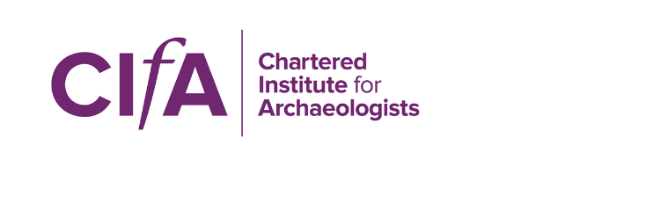 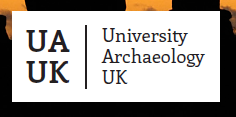 Intrusive archaeological investigationsComponent StandardModules and Year of StudyExamplesComponent StandardMeets Component StandardFully (F) or Partially (P)Please indicate which modules are coreOptional choices in italicsPlease indicate what Year of CoursePlease give at least two examples where the modules meet the component standarde.g. module X = Lecture & Practicalmodule Y = Tutorial & WorkshopPrepare for operationsclarify the investigation method statement and your role in the investigation prior to commencementclarify the nature of the site, the investigation methods and safety arrangementsbring suitable equipment and clothing to site and kept it safe and secureapply relevant technical and ethical standards to your role in the investigation    Undertake intrusive investigationscontribute to the investigation efficiently and systematically and in accordance with the method statementidentify, investigate and accurately record relevant featuresmake observations and measurements that are accurate and fully meet specified data requirementsrecord investigation data clearly and accurately and store it securely for later analysisadapt work procedures and practices if instructed to allow for different circumstances and conditionsconsult with senior manager when uncertain about any aspect of the investigation or own responsibilities for actionmaintain the integrity of the site, observing safe working practices and ensuring disruption to other activities on the site is kept to a minimumuse equipment appropriately, maintaining it in operational order and storing it securelyPrepare records and schedulescheck and verify investigation data for accuracy and integrityprocess investigation data accurately and present it in a format that will assist in making a balanced interpretation